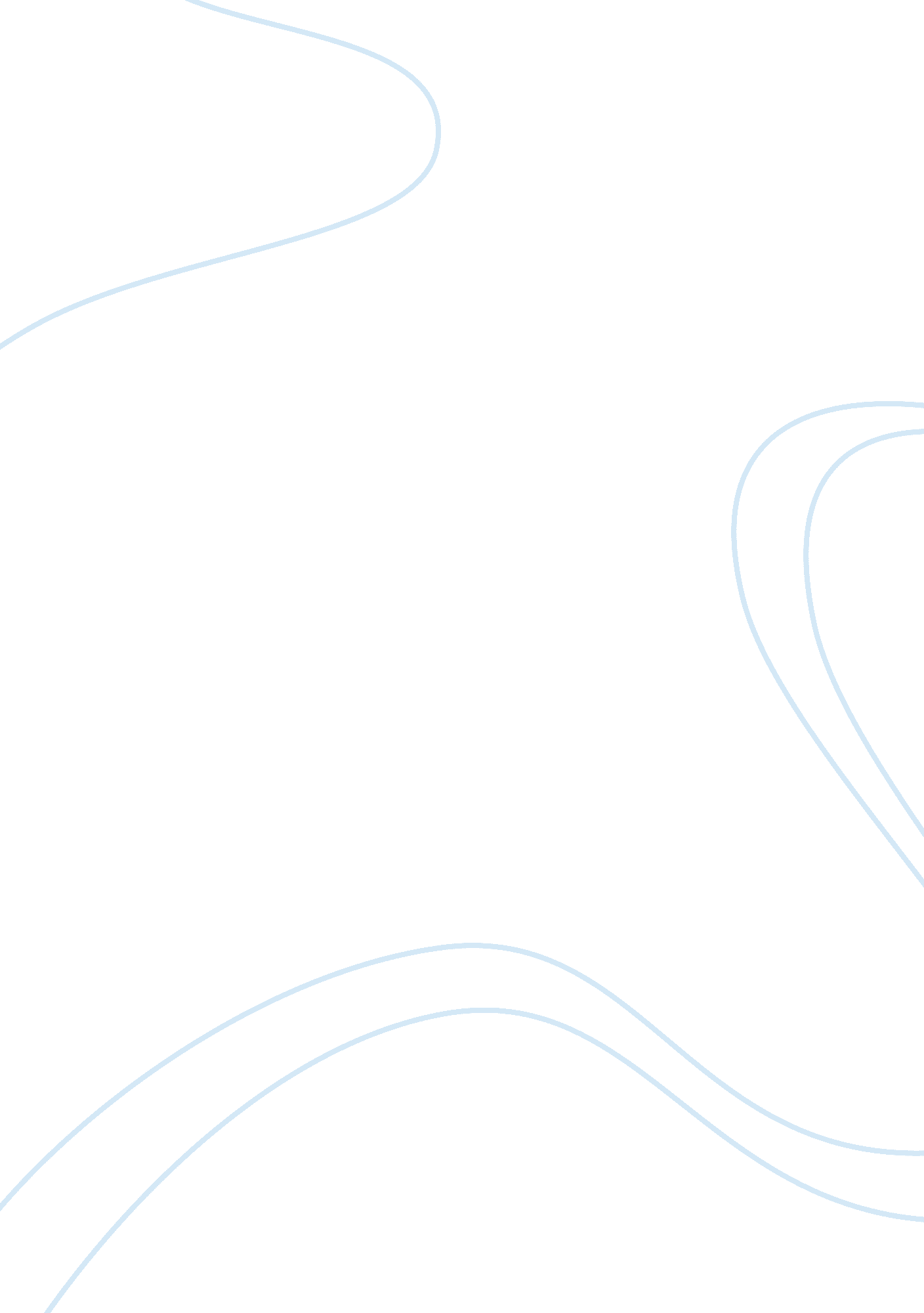 Sir elton johnPeople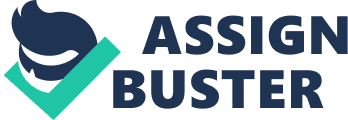 Sir Elton John was a pop singer in the 19 and 20 centuries. Elton was inducted in the Rock and Roll Hall of Fame in the year 1994. Elton was one of the biggest artists of that time. Elton has lots and lots of fans and makes over millions of dollars. This is Elton's life from a child to an adult! Elton John had an okchildhood. Elton John was born on March 25 1947 in Pinner, United Kingdom. Elton John had 4 brothers named Geoff, Simon, Sam, and Robert. Elton John's father, Stanley Dwight was in the royal air force. Elton did not have a good relationship with Stanley. Elton John not only lovedmusicat a young age, but he also loved to play sports. One surprising fact about Elton John was that he taught himself how to play the piano at age 3! When Elton John was only 17 he dropped out of High School to start his dream of music. According to CNN, Elton John was married to Renate Blauel in1984. But CNN states that Elton got into adivorcewith Renate in 1988. Elton John went on Instagram and said that he was a bad husband to Renate and caused her into sadness, which made them have a divorce. Years later Elton ended up marrying David Furnish to be his long time partner. They have been married to David since 2014 to now. Elton John has to kids with David. Elton John has two kids named Zachary and Elijah! Zachary is Elton's older son that is about 8 years old as of 2018. Zachary was born in 2010 on Christmas day! A surprising fact about Zachary is that his godmother is Lady Gaga! In aninterviewElton said, " He's gorgeous, he travels brilliantly, he so loves people, and it makes our lives - he's the icing on the cake". Elton and David say they love the biological mother of Zachary like a sister. Elijah is Elton and David's youngest son. As of 2018, Elijah is about 5 years old. Elijah was born on January 11, 2013. At Elijah's birth, he weighed 8lb 4oz. From interviews, you can tell that Elton and David really love their kids and would do anything for them. Elton John has many songs that made him famous. Some of the songs that got him very famous are Rocket Man, Crocodile Rock, and Goodbye Yellow Brick Road! Those are just a few of Elton John's hits singles. Elton John is also famous for his debut album Yellow Brick Road of 1969-1973. This album has helped make Elton John very famous and put him where he is today. Elton John makes about 500 million dollars! Listen to this song by Elton called Rocket Man. Elton John's is getting into his older days now. Elton John is 71 years old and is retiring from music very soon. Elton John is going on his very last tour soon. He will be calling it the " Farewell Yellow Brick Road tour". From the title of the tour, he may be performing songs from his album Yellow Brick Road! Rumors say that Elton wants to take a break from music and move on to his other passion, sports! As you can see Elton John is a very successful man. He is very lucky to get inducted into the Rock and Roll Hall of Fame. Even with an ok childhood, he is able to still have a passion for sports and music. Elton is a 71-year-old man that is very successful that will go on the rest of his life not being worried about anything. 